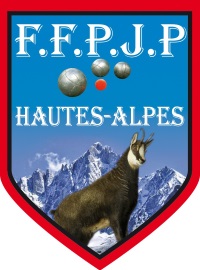 Tirage ½ Finale Coupe De France Saison 2020/2021Les 2 équipes gagnantes seront qualifiées en ZoneDate Butoir des rencontres : Mercredi 07 octobre 2020Résultats à communiquer : Mercredi 07 octobre 2020 (dernier délai) En cas de non communication du résultat avant la date indiquée l’équipe gagnante ne sera pas retenue en tour de Zone.Club qui reçoitClub qui se déplaceC.B Pelleautier Pétanque Embrunaise La Petite Boule VeynoiseBriançon Serre-Chevalier 